SVAČINY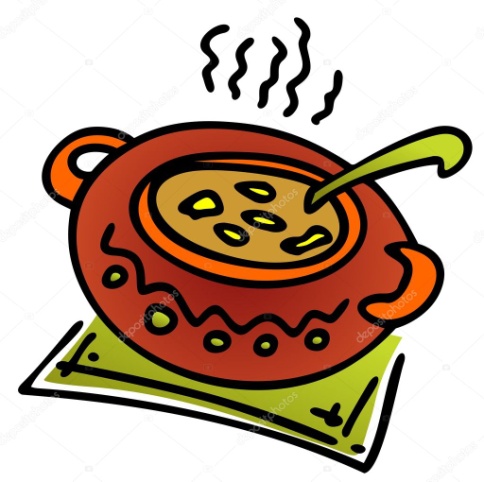 Týden od 2.10. –6.10.2023 Změna jídelníčku vyhrazena, přejeme vám DOBROU CHUŤ   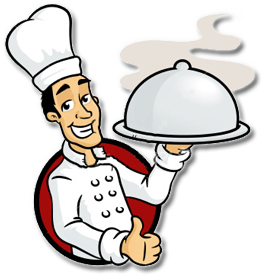 